Basic CrepesServings  (Help) US Metric Calculate Original Recipe Yield 8 crepes Ingredients1 cup all-purpose flour2 eggs1/2 cup milk1/2 cup water1/4 teaspoon salt2 tablespoons butter, meltedDirectionsIn a large mixing bowl, whisk together the flour and the eggs. Gradually add in the milk and water, stirring to combine. Add the salt and butter; beat until smooth. Heat a lightly oiled griddle or frying pan over medium high heat. Pour or scoop the batter onto the griddle, using approximately 1/4 cup for each crepe. Tilt the pan with a circular motion so that the batter coats the surface evenly. Cook the crepe for about 2 minutes, until the bottom is light brown. Loosen with a spatula, turn and cook the other side. Serve hot. Nutritional Information 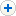 Amount Per Serving  Calories: 216 | Total Fat: 9.2g | Cholesterol: 123mg Powered by ESHA Nutrient DatabaseReviewed on Dec. 31, 2006by Christine Andersonilstu99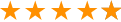 I had a hard time wrapping my brain around the flour + eggs, then other ingredients....so I just did what I always do....wet stuff blended, then dry stuff added to it. They have turned out great every time I have made them. A touch of sugar and vanilla makes great sweet crepes...some pepper and herbs make great veggie crepes. BOTH are great for breakfast! I almost always double or triple this recipe, and it keeps well in the fridge.Reviewed on Apr. 1, 2007by Morleyilstu99Great recipe, with ONE exception: I initially followed the directions to whisk the flour/eggs then add the wet ingredients, but this left me with VERY lumpy unusable batter. Doing the reverse - mixing the eggs & wet stuff then sifting in the flour - worked way better.Was this review helpful? [ YES ]7830users found this review helpful ADVERTISE WITH US ADVERTISEMENT 